ALLEGATO 1Al Dirigente Scolastico del Liceo Vico di Napoli  REALIZZAZIONE ATTIVITÀ DI FORMAZIONE ESPERTO ESTERNOA.S. 2017-2018 CUP: E6911800001002OGGETTO: Istanza di partecipazioneIl/La sottoscritto/a _______________________________, nato/a a _____________(_____) il _____________, e residente in via ______________________________, n.____, Comune di ___________________ (_____), c.a.p. ______, telefono __________cellulare_______________________, E-Mail__________________________________DICHIARA la propria disponibilità ad assumere incarichi di “Formatori” per la realizzazione dei corsi di formazione rivolti a docenti per il seguente modulo:Il/La sottoscritt_Si impegna ad assumere l’incarico senza riserva e secondo il calendario definito dall’Istituto;Autorizza al trattamento dei dati personali per fini istituzionali in conformità al D.Lgs. 30.6.2003 n. 196 (in seguito, “Codice Privacy”);Si impegna a consegnare al Liceo Vico  di Napoli” materiali e prodotti della  formazione realizzati con i docenti corsisti.Il/La sottoscritt_ dichiara la disponibilità a collaborare alla progettazione esecutiva degli incontri formativi oltre le ore previste di docenza.Alla presente scheda di candidatura allega:Allegato 2 - Scheda riepilogativa di valutazione debitamente firmata;Allegato 3 - Curriculum vitae in formato europeo, debitamente firmato.Altro (specificare) …………………………………………  ALLEGATO 2REALIZZAZIONE ATTIVITÀ DI FORMAZIONEA.S. 2017/20178 CUP: E6911800001002scheda riepilogativa di valutazioneIl/La sottoscritto/a _______________________________, nato/a a _____________(_____) il _____________, e residente in via ______________________________, n.____, Comune di ___________________ (_____), c.a.p. ______, telefono __________cellulare______________,preso visione del bando e consapevole delle sanzioni previste dal codice penale e delle leggi vigenti in materia e delle responsabilità cui va incontro in caso di dichiarazione non corrispondente al vero ai sensi e per gli effetti dell'art. 76 D.P.R. n. 445/2000, dichiara di possedere i seguenti titoli per l’attribuzione del punteggio: Incarichi specifici coerenti con il percorso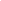 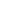 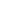 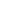 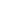 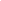 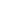 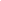 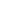 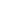 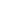 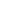 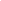 Partecipazione a progetti inerenti il percorso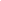 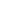 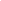 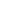 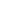 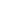 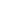 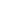 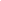 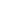 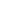 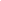 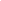 Competenze digitaliTotale 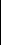 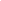 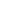 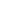 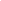 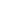 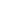 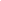 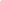 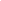 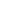 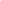 Distinti ossequi.________________________	In fede____________________________Il/La sottoscritto/a _______________________________ autorizza l’Istituto al trattamento dei dati personali ai sensi del Regolamento UE n. 2016/679  solo per i fini istituzionali e necessari per l’espletamento della procedura di cui alla presente domanda.In fede____________________________ ALLEGATO 3Al Dirigente Scolastico delLiceo “G.B. VICO” Napoli REALIZZAZIONE ATTIVITÀ DI FORMAZIONEA.S. 2017-2018CUP: E6911800001002OGGETTO: Istanza di partecipazioneIl/La sottoscritto/a _______________________________________, nato/a a ____________________(_____) il _________________, e residente in via ________________________________________________, n.____, Comune di ________________________________________________________ (_____), c.a.p. __________, telefono fisso _______________ mobile _______________, e-mail__________________________________DICHIARAla propria disponibilità ad assumere incarichi per la realizzazione dei corsi di formazione rivolti a docenti Il/La sottoscritt_Si impegna ad assumere l’incarico senza riserva e secondo il calendario definito dall’Istituto;Autorizza al trattamento dei dati personali per fini istituzionali in conformità al D.lgs. 196/03;Si impegna a consegnare al Liceo Vico di Napoli materiali e prodotti della formazione realizzati con i docenti corsisti.(Per i tutor):Il/La sottoscritt_ dichiara la disponibilità a collaborare alla progettazione esecutiva degli incontri formativi oltre le ore previste di Tutoraggio.Alla presente scheda di candidatura allega:Allegato 2 - Scheda riepilogativa di valutazione debitamente firmata;Allegato 3 - Curriculum vitae in formato europeo, debitamente firmato.Altro (specificare) …………………………………………ALLEGATO 2REALIZZAZIONE ATTIVITÀ DI FORMAZIONEA.S. 2016/2017CUP: E69G16001240001 Scheda riepilogativa di valutazioneIl/La sottoscritto/a _______________________________________, nato/a a ____________________(_____) il _________________, e residente in via ________________________________________________, n.____, Comune di ________________________________________________________ (_____), c.a.p. __________, telefono fisso _______________ mobile _______________, e-mail__________________________________presa visione del bando e consapevole delle sanzioni previste dal codice penale e delle leggi vigenti in materia e delle responsabilità cui va incontro in caso di dichiarazione non corrispondente al vero ai sensi e per gli effetti dell'art. 76 D.P.R. n. 445/2000, dichiara di possedere i seguenti titoli per l’attribuzione del punteggio:*IL CANDIDATO, NELLA COMPILAZIONE DELLA SCHEDA RIEPILOGATIVA DI VALUTAZIONE, E’ TENUTO A SPECIFICARE PER CIASCUNO DEI SETTORI INDICATI DALLA SCHEDA GLI SPECIFICI TITOLI E LE ESPERIENZE CUI FA RIFERIMENTO PER L’ATTRIBUZIONE DEI PUNTEGGI PREVISTI. NON SARANNO PRESI IN CONSIDERAZIONE I TITOLI PER I QUALI NON SARA’ POSSIBILE VERIFICARE LA COERENZA CON L’INCARICO RICHIESTO O ALTRE INFORMAZIONI NECESSARIE ALLA VALUTAZIONE.Il/La sottoscritto/a _______________________________ autorizza l’Istituto al trattamento dei dati personali ai sensi del D.L. 196/03 solo per i fini istituzionali e necessari per l’espletamento della procedura di cui alla presente domanda.Data ____/____/____In fede						_____________________________________________AREA TEMATICAN. CORSIFOCUSFormazione bisogni specifici1DAL CONFLITTO CONTRO AL CONFLITTO PER	_____________________________________________________(luogo e data)(Firma)Coerenza attività lavorativaRiservatoCoerenza attività lavorativa da compilare a cura del candidatoall’Istitutoall’IstitutoLaurea (quinquennale o vecchio ordinamento)Laurea (quinquennale o vecchio ordinamento)▪ votazione fino a 104/110 - punti 0,00▪ votazione fino a 104/110 - punti 0,00▪ votazione da 105 a 109/110 - punti 6,00▪ votazione da 105 a 109/110 - punti 6,00▪ votazione da 105 a 109/110 - punti 6,00▪ votazione da 105 a 109/110 - punti 6,00▪ votazione di 110/110 - punti 8,00▪ votazione di 110/110 - punti 8,00▪ votazione di 110/110 e lode - punti 10,00▪ votazione di 110/110 e lode - punti 10,00Attività di docenza in corsi di formazione del personaledella scuola coerenti con il percorso sceltoPer ogni corso di docenza considerato (minimo 30 ore)Per ogni corso di docenza considerato (minimo 30 ore)N° corsi______Corsi  di  formazione  solo  se  attinenti  all’area  diCorsi  di  formazione  solo  se  attinenti  all’area  diriferimentoriferimento▪ corso da 8 a 20 ore…………………………………………………………………………….▪ corso da 8 a 20 ore…………………………………………………………………………….N° corsi______▪ corso da 21 a 50 ore…………………………………………………………………………..▪ corso da 21 a 50 ore…………………………………………………………………………..N° corsi______▪ corso oltre le 50 ore………………………………………………………………………….▪ corso oltre le 50 ore………………………………………………………………………….N° corsi______Per ogni incarico annuale…………………………………………………………………………N° incarichi____Per ogni corso (fino a 30 ore)…………………………………………………………………N° corsi______Per ogni corso (oltre le 30 ore)………………………………………………………………N° corsi______Certific ECDL o equivalente …………………………………………………………………..Certific ECDL o equivalente …………………………………………………………………..Certific Esaminat ECDL o equivalente …………………………………………………Certific Mous master / teacher o equivalente …………………………………..DESCRIZIONEN.ORE a moduloBarrare se interessati indicando quanti moduli (da 1 a 5)TUTOR IN PRESENZA12TUTOR ON LINE9_____________________________________________________(luogo e data)(Firma)TITOLITITOLIINDICAZIONI PER IL CALCOLO DELSPECIFICARE*AUTOVALUTAZIONESPAZIO RISERVATO ALL’ISTITUTOPUNTEGGIOLaureaLaureaLaurea (quinquennale o vecchio ordinamento)votazione fino a 104/110 - punti 0,00votazione da 105 a 109/110 - punti 6,00votazione di 110/110 - punti 8,00votazione di 110/110 e lode - punti 10,00Attività analoghe in corsidi formazione del personale della scuola coerenti con il percorso scelto svolte nell’ultimo quinquennioAttività analoghe in corsidi formazione del personale della scuola coerenti con il percorso scelto svolte nell’ultimo quinquennioAttività analoghe in corsidi formazione del personale della scuola coerenti con il percorso scelto svolte nell’ultimo quinquennioAttività analoghe in corsidi formazione del personale della scuola coerenti con il percorso scelto svolte nell’ultimo quinquennioPt. 2 per ogni attività consideratoAttività analoghe in corsidi formazione del personale della scuola coerenti con il percorso scelto svolte nell’ultimo quinquennioAttività analoghe in corsidi formazione del personale della scuola coerenti con il percorso scelto svolte nell’ultimo quinquennio(minimo 20 ore)Attività analoghe in corsidi formazione del personale della scuola coerenti con il percorso scelto svolte nell’ultimo quinquennioAttività analoghe in corsidi formazione del personale della scuola coerenti con il percorso scelto svolte nell’ultimo quinquennio(minimo 20 ore)Attività analoghe in corsidi formazione del personale della scuola coerenti con il percorso scelto svolte nell’ultimo quinquennioAttività analoghe in corsidi formazione del personale della scuola coerenti con il percorso scelto svolte nell’ultimo quinquennioTitoli specifici (Corsi di formazione fruiti solo se attinenti all’area di riferimento)Titoli specifici (Corsi di formazione fruiti solo se attinenti all’area di riferimento)Pt.2 per ogni corso (di almeno 20 ore)Titoli specifici (Corsi di formazione fruiti solo se attinenti all’area di riferimento)Titoli specifici (Corsi di formazione fruiti solo se attinenti all’area di riferimento)Pt.3 per ogni corso (superiore a 20 ore)Titoli specifici (Corsi di formazione fruiti solo se attinenti all’area di riferimento)Titoli specifici (Corsi di formazione fruiti solo se attinenti all’area di riferimento)Titoli specifici (Corsi di formazione fruiti solo se attinenti all’area di riferimento)Titoli specifici (Corsi di formazione fruiti solo se attinenti all’area di riferimento)Titoli specifici (Corsi di formazione fruiti solo se attinenti all’area di riferimento)Titoli specifici (Corsi di formazione fruiti solo se attinenti all’area di riferimento)Incarichi specifici coerenticon il percorsoPt. 2 per ogni incarico annualeIncarichi specifici coerenticon il percorsoMasterPt 1 per ogni master MasterPt 1 per ogni master  Certific ECDL o equivalente – punti 3,00Altre competenzeCompetenze digitaliGestione piattaforma e-learningUtilizzo cloud/google drive Certific ECDL o equivalente – punti 3,00Altre competenze Certific ECDL o equivalente – punti 3,00Altre competenzeCorsi di perfezionamentoAttinente all’incaricoPt.1 per ogni corso